GSLAC SOUTHERN ILLINOIS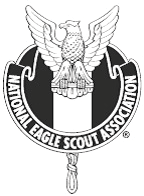 NESA Committee Scholarships                                                                 2023Available ScholarshipsSouthern Illinois National Eagle Scout Association offers three merit scholarships that are to be awarded to three top Greater St. Louis Area Council Southern Illinois Eagle Scouts. Eagle Scouts from the following Districts may apply; Soaring Eagle, Cahokia Mounds, Kaskaskia, Black Gold, Illini, and Piasa Bird. The scholarship recipients will be announced at the Eagle Scout Banquet to be held in March of 2023. $1,000 scholarships to be used toward tuition, books, supplies for coming school year at a collage or accredited trade school. Students may be awarded only one Greater St. Louis Area Council Southern Illinois Eagle Scout Committee scholarship. Students must maintain a 2.75 GPA in undergraduate work and submit transcripts after each school year.ProceduresThe Eagle Scout applying for a scholarship must complete the application personally.Enclose only the items requested in the requirements (no biographies, résumés, or supplemental lists of activities).Answer all questions on the application. (If necessary, use a separate piece of paper to answer the question.)Email the completed applications to: southernillnesa@gmail.com with a subject of Southern Illinois NESA Scholarships Committee. Applications must be postmarked and received by the 21st of January 2023.Please be advised that applications become the property of the selection committee and will not be returned to the applicant. The selection committee will, in writing or email, notify those selected of its decision.Submitting an application is in no way a guarantee that a scholarship will be granted. There is no appeal, and the decision of the scholarship committee is final.All applications submitted must or typed.High School transcripts must be included with the application.RequirementsAll applicants must:Be an Eagle Scout in the Greater St. Louis Area Council and have received credentials from the national office.Submitted applications must be postmarked by the 21st of January 2023.Be a graduating high school senior or an undergraduate college student no later than completion of the junior year. You may receive the scholarship one time only.Have demonstrated leadership ability in Scouting and a strong record of participation in activities outside of Scouting.Provide one signed recommendation letter from a volunteer or professional Scout leader (please list Scouting title on the letter) who knows the applicant personally. This letter should attest to the general character of the applicant.Applicant’s Information                                       Date                            Name                                                                                                                                                                             First	Middle	LastHome Address	                                                                                                                                   City       State   Zip                    Home telephone                         High school graduation date                                                       Birth Date             Troop # ______   Eagle Scout Board of Review Date         	Name of Parent or Guardian   Parent Email:                                                                                                                  Scouting RecordPosition Held			National Awards Earned		Other Scouting positions/Awards                     (Check all that apply.)                                     (Check all that apply.)                                            (Please specify)__ Assistant senior patrol leader	__ 50-Mile Award                                     ___ Senior patrol leader		__ Heroism Award                                   ___ Junior assistant Scoutmaster	__ Historic Trails Award                           ___ Varsity team captain		__ Honor Medal                                       Have you serve in a staff position for any__ Varsity squad leader		__ Honor Medal with Cross Palm           of the following?__ Varsity co-captain		__ Honorary Award	                                Check all that apply.)__ Local camp staff			__ Medal of Merit                                     __ Council Camp__ National camp staff		__ OA Vigil Honor                                    __ Order of the Arrow__ OA member			__ OA Founder’s Award                          __ Philmont__ OA lodge chief			__ OA Distinguished Service Award        __ High-adventure base__ OA section chief			__ Religious emblem                               __ National Scout jamboree__ OA national officer		Merit badges (Please give total number __ World Scout jamboree__ OA chapter chief			earned.) _____________ Venturing crew/ship officer		__ Bronze Palm__ Other  	__ Gold Palm                                                                 __ Silver PalmSchool ActivitiesName of high school/preparatory school/college     Address   City  State Zip                                 Oter Activities			Clubs and Other Activities                     (Check all activities you haveBeen involved in during high school/        Band/orchestra                                       Yearbook/magazine/newspaperCollege.)                                                   Choir                                                       Boys StateSports                                                     Chess                                                      Future Business Leaders of America Baseball	                                Computer                                                 Key Club	 		 Basketball			 Debating                                                 National Beta Club Cross-country		                 Drama/theater                                         National FFA Organization Football			 Foreign language                                    Students Against Destructive Decisions Golf		                                 History                                                     Other (Please specify.) Soccer			                 InternationalSwimming/diving 		                 Math                                                         Tennis				 Science                                                    Track				 Model UN                                                 Volleyball			 National Honor Society                          Wrestling			Student council/government     Other (Please specify)		Tutoring/peer counseling.                              Activities Outside of School and Scouting             Clubs and Other Activities(Check all activities you have been involved in            Blood drives                                The Salvation Armyoutside of school and scouting.)                                   Civic (library, park,                  Tutoring                                                                                           government officials, etc.)       Other (Please specify.)Church	                                                                      Community theater                 _ Youth group                                                             Exchange student program      Other (Please specify.)			    Food drives                             Sports                      4-H                                          Baseball                      Hospital                                   Basketball                      Junior Achievement                Football                      Kiwanis                                   Martial arts                      Music                                      Soccer                      Red Cross                              Other (Please specify.)                     Rotary                                     		                                                                                                                        Service to CommunityOther than your Eagle Scout service project, what service have you provided your community? Please use a separate piece of paper to respond to this question.Service to ScoutingOther than your Eagle Scout service project, what service have you provided to Scouting? Please use a separate piece of paper to respond to this question.General CharacterState and show examples of your general character. Please use a separate piece of paper to respond to this question.Eagle Scout Committee ScholarshipsThis application is for all the Greater St. Louis Area Council Southern Illinois Eagle Scout Committee scholarships for Eagle Scouts. The number of scholarships awarded varies annually depending on the funds available. This scholarship is for tuition, room, board, and books only. This scholarship is not available to students attending any of the U.S. military academies because at these academies’ expenses covered by the Greater St. Louis Area Council Southern Illinois Eagle Scout Committee scholarships are already paid by the United States government. The scholarship is restricted for use at an accredited trade school or a two-year or four-year college/university that is an accreditation agency and offers at least an associate degree upon completion of the course of study offered.AuthorizationI hereby authorize the Greater St. Louis Area Council Southern Illinois Eagle Scout Committee scholarship subcommittee to request and obtain any further information if deems necessary. On my honor as a Scout, all information and statements on this form are true and correct._____________________________________________________________           _____________Signature of Applicant                                                                                                         DateI have read this application and it has my approval._____________________________________________________________            ____________Signature of Parent/Guardian                                                                                            DateEmail completed application to southernillnesa@gmail.com with a subject of Southern Illinois NESA Scholarship Committee after October 1, 2022, but no later than midnight on February 1, 2023. Some elements contained in this application are taken directly from the National Eagle Scout Association main scholarship form.